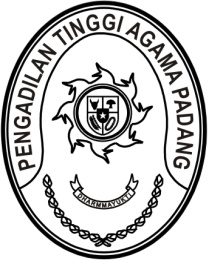 S  U  R  A  T      T  U  G  A  SNomor : W3-A/         /PS.00/11/2021Menimbang 	: 	bahwa dalam rangka pelaksanaan Surat Edaran Sekretaris Mahkamah Agung Nomor 5 Tahun 2020 tentang Pedoman Pelaksanaan Work From Home dan Penjatuhan Hukuman Disiplin Bagi Hakim dan Aparatur di Lingkungan Mahkamah Agung dan Badan Peradilan di Bawahnya  pada Masa Kedaruratan Kesehatan Masyarakat Corona Virus Disease (Covid-19);Dasar 	: 		Surat Edaran Menteri Pendayagunaan Aparatur Negara dan Reformasi Birokrasi Nomor 19 Tahun 2021 tentang Penyesuaian Sistem Kerja Pegawai Aparatur Sipil Negara Selama Pemberlakuan Pembatasan Kegiatan Masyarakat Pada Masa Pandemi Corona Virus Disease 2019; MENUGASKANKepada 	: 	Untuk 	: 	1.	Memerintahkan kepada nama-nama tersebut di atas untuk melaksanakan tugas kedinasan di rumah (work from home) sesuai dengan tanggal yang ditetapkan;		2. 	Menyusun laporan kerja yang menyebutkan tentang detail tugas pekerjaan selama melaksanakan work from home;Demikian surat tugas ini dibuat dan untuk dilaksanakan sebagaimana mestinya.8 November 2021Ketua,Zein AhsanTembusan:Sekretaris Mahkamah Agung RI;Direktur Jenderal Badan Peradilan Agama.NONAMATANGGAL WORK FROM HOMEDamris, S.H.8-12 November 2021